	Tarih: …….. / …….. / …………….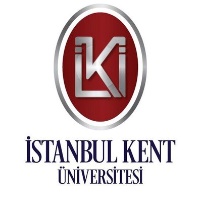 STAJ KONTENJAN TALEP FORMU       Formu DüzenleyenMeslek Yüksekokulunun Adı: …………………………………………………………………………………Adresi : ……………………………………………………………………………………………………………………………….                                                     Telefon No : ………………………………………………………………………………………………………………………..Faks No : ……………………………………………………………………………………………………………………………E-posta : ……………………………………………………………………………………………………………………………..Stajla İlgili YetkilininAdı Soyadı : ………………………………………………………………………………………….Unvanı       : ………………………………………………………………………………………….İmza           :Program (Staj Alanı)Öğrenci Sayısı